FICHES EXC1 – Exemple fiche de contrôle de routine - perçageLes documents d’applicationPréambuleCe document propose un exemple fiche de contrôle de routine pour l’opération de perçage. Il convient de noter que toutes les informations présentées ci-après sont données à titre purement indicatif. Chaque fabricant doit vérifier si cette fiche est adaptée pour sa fabrication.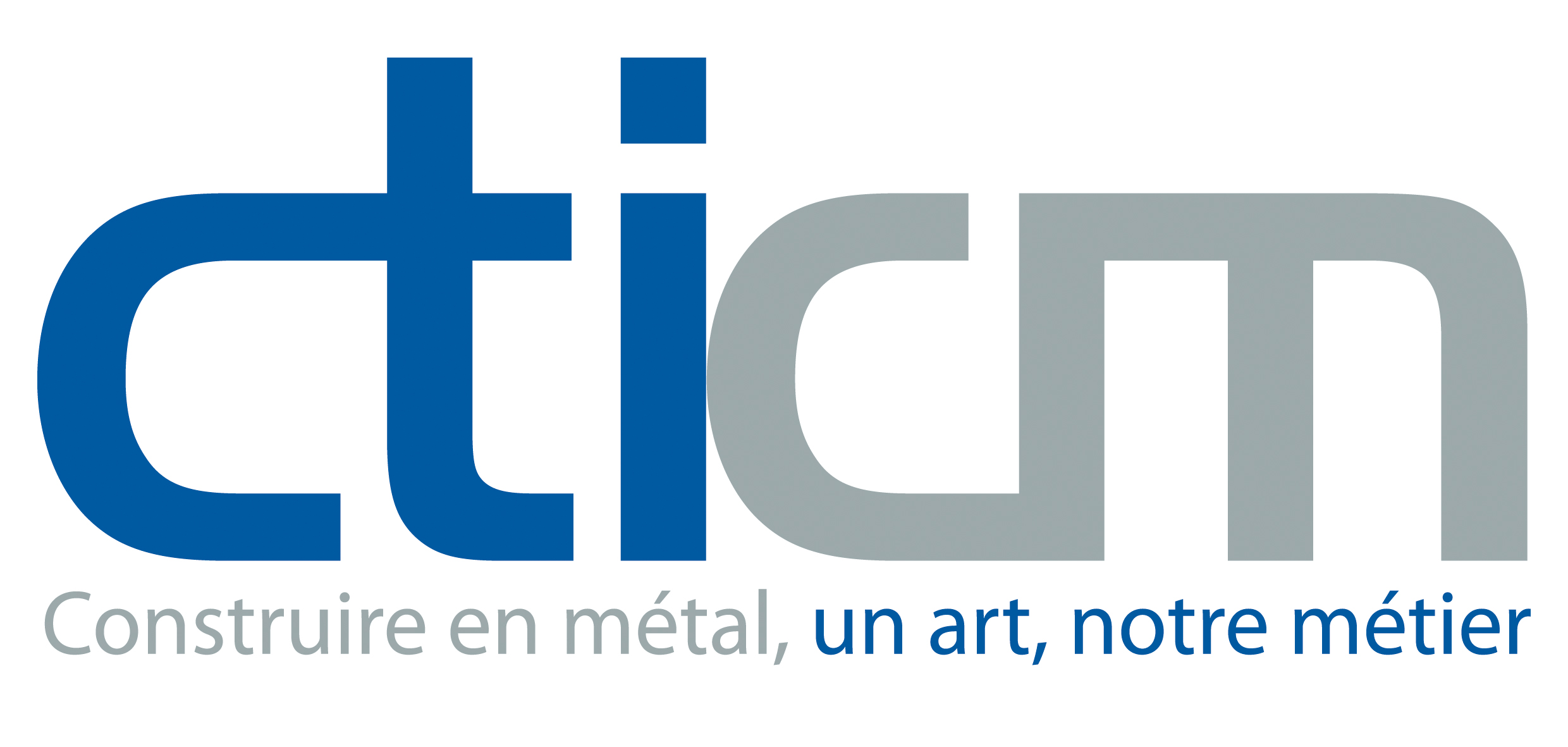 Fiche de contrôle de routine perçage soudureRéférence : Cont-2234Fiche de contrôle de routine perçage soudureRéférence : Cont-2234Fiche de contrôle de routine perçage soudureRéférence : Cont-2234Fiche de contrôle de routine perçage soudureRéférence : Cont-2234Rappel de contrôleRappel de contrôleRappel de contrôleRappel de contrôleRappel de contrôleRappel de contrôleRappel de contrôleRéaliser les contrôles à chaque démarrage de machineRéaliser les contrôles à chaque remplacement de foré/poinçon/tête de coupe thermiqueRéaliser les contrôles à chaque démarrage de machineRéaliser les contrôles à chaque remplacement de foré/poinçon/tête de coupe thermiqueRéaliser les contrôles à chaque démarrage de machineRéaliser les contrôles à chaque remplacement de foré/poinçon/tête de coupe thermiqueRéaliser les contrôles à chaque démarrage de machineRéaliser les contrôles à chaque remplacement de foré/poinçon/tête de coupe thermiqueRéaliser les contrôles à chaque démarrage de machineRéaliser les contrôles à chaque remplacement de foré/poinçon/tête de coupe thermiqueRéaliser les contrôles à chaque démarrage de machineRéaliser les contrôles à chaque remplacement de foré/poinçon/tête de coupe thermiqueRéaliser les contrôles à chaque démarrage de machineRéaliser les contrôles à chaque remplacement de foré/poinçon/tête de coupe thermiqueContrôles réalisésContrôles réalisésContrôles réalisésContrôles réalisésContrôles réalisésContrôles réalisésContrôles réalisésRéférence des outils de mesureRéférence des outils de mesureOutil 1Outil 2Etc.Outil 1Outil 2Etc.Outil 1Outil 2Etc.Outil 1Outil 2Etc.Outil 1Outil 2Etc.Référence projetRéférence pièceDate du perçageDate du perçageMachinePerçage ok ?SignatureP1234RefP123401/01/202101/01/2021Machine 1okP1234RefP123502/01/202102/01/2021Machine 1okP1234RefP123603/01/202103/01/2021Machine 1oketcetcRappel des tolérances géométriques (valeur la plus stricte est retenue en cas de différence entre tolérance essentielle et tolérance fonctionnelle – en cas de besoin des valeurs plus strictes peuvent être exigées pour des projets particuliers – voir cahier des charges)Rappel des tolérances géométriques (valeur la plus stricte est retenue en cas de différence entre tolérance essentielle et tolérance fonctionnelle – en cas de besoin des valeurs plus strictes peuvent être exigées pour des projets particuliers – voir cahier des charges)DéfautCritèreDiamètre du trou±0,5 mmPosition du trou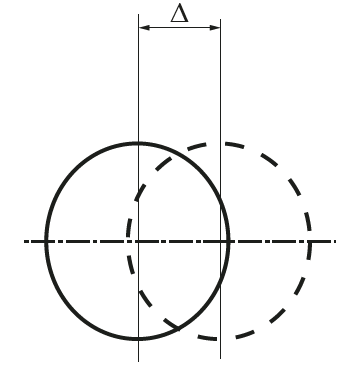 -2mm ≤  ≤ 2mmPosition du trou par rapport au bord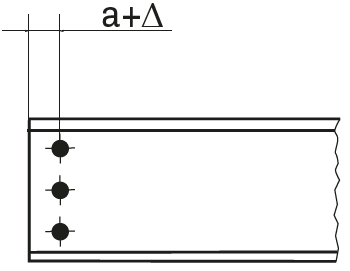 Si a < 3d0 : 0 ≤  ≤ 3mmSi a ≥ 3d0 : -3 mm ≤  ≤ 3mmPosition du groupe de trou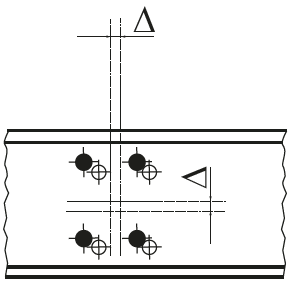 -2mm ≤  ≤ 2mmEspacement des groupes de trous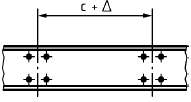 -2mm ≤  ≤ 2mmVrillage d’un groupe de trou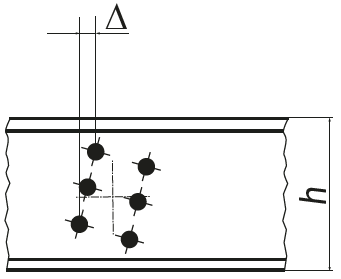 -2mm ≤  ≤ 2mmOvalisation des trous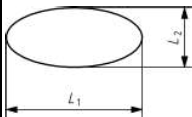 -1mm ≤ L1 - L2 ≤ 1mmUniquement pour les trous formés par poinçonnage ou par découpe thermiqueUniquement pour les trous formés par poinçonnage ou par découpe thermique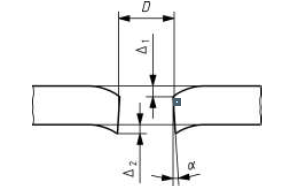  <  7%1,2 ≤ 2mm et 1,2 ≤ D/10(D – diamètre moyen du trou)